ТЕХНИКА БЕЗОПАСНОСТИ 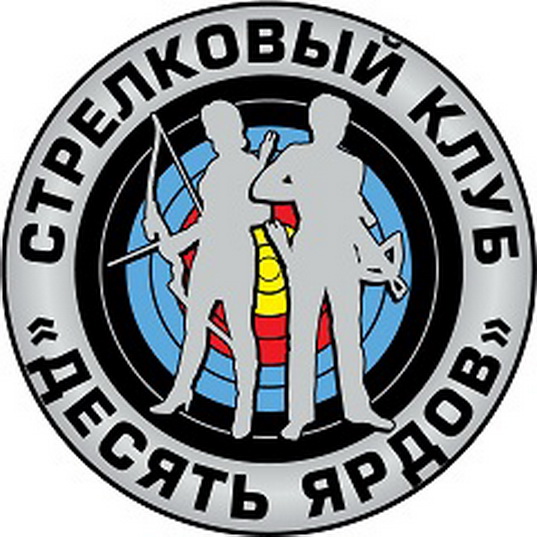 10yards-club.ru8(909)940-44-90ИНСТРУКЦИЯ ПО ТЕХНИКЕ БЕЗОПАСНОСТИ1. ОБЩИЕ ПОЛОЖЕНИЯНастоящие правила обязательны для всех лиц, принимающих участие в стрельбе из луков, арбалетов, пневматических винтовок и пистолетов, а так же зрителей.За лиц, не достигших совершеннолетия, ответственность за соблюдение техники безопасности несут их родители или законные представители.Соблюдение правил безопасности является надежной гарантией от несчастных случаев, обеспечивает установленный порядок во время занятий стрельбой, способствует достижению высоких результатов.Все участники стрельб, а так же зрители должны неукоснительно соблюдать правила безопасности и требовать  этого от других лиц.К занятиям стрельбой допускаются только лица, прошедшие инструктаж по технике безопасности.Лица, не расписавшиеся в журнале по технике безопасности до начала стрельбы отстраняются от занятий на срок 24 часа.КАТЕГОРИЧЕСКИ ЗАПРЕЩАЕТСЯПользоваться спортивным инвентарем без разрешения инструктора.Прикасаться к чужому инвентарю без разрешения владельца.Выходить на линию стрельбы без разрешения инструктора. Заряжать и взводить луки, арбалеты, пневматические винтовки и пистолеты вне линии стрельбы.Заряжать пневматическую винтовку (пистолет), накладывать стрелу на тетиву арбалета или лука, целится, если за линией стрельбы находиться человек.Начинать стрельбу без разрешения инструктора.Целиться и стрелять по мишеням, не предназначенным для данного вида стрелкового спорта.Производить более одного выстрела из арбалета или компаунда (блочного лука) в одну и ту же мишень.Стрелять, если вы подозреваете или видите поломку снаряжения (истертость тетивы, треснувшее плечо арбалета или лука и т.д.).Держать палец на спусковом крючке, даже если арбалет, пневматическая винтовка или пистолет разряжен или не взведен. Палец касается спуска только после прицеливания. До этого его можно держать на предохранительной скобе.Касаться бровью оптического или коллиматорного прицела.Производить выстрел вертикально вверх, выше ограждений, в сторону от направления стрельбы.Выносить с линии стрельбы заряженную пневматическую винтовку или пистолет, арбалет или лук с наложенной на тетиву стрелой.Направлять пневматическую винтовку или пистолет, арбалет или лук, в каком бы состоянии они ни находилось в сторону, где находятся или могут находиться люди.Целиться в других стрелков или зрителей даже в шутку – это может привести к несчастному случаю.Передавать инвентарь для стрельбы другим лицам без уведомления или разрешения инструктора. Спускать тетиву без стрелы. Это может привести к травме, а так же к поломке арбалета или лука или обрыву тетивы.Самостоятельно собирать или разбирать инвентарь, принадлежащий тиру.Бегать в помещении тира.Находиться в тире в состоянии алкогольного или наркотического опьянения.Курить в помещении тира. ПОРЯДОК ОРГАНИЗАЦИИ СТРЕЛЬБЫПри стрельбе двух и более человек инструктором тира назначается старший группы.Стрельба начинается только по команде старшего группы.Только после команды «К мишеням» можно забирать стрелы.Перед тем, как вынимать стрелу из щита, необходимо убедиться, что сзади не находятся люди.Запрещается вынимать стрелу, попавшую в заградительные щиты, находящиеся на уровне 2 метров от пола или выше, в случае такого попадания, необходимо сообщить об этом инструктору.ДОПОЛНИТЕЛЬНОВо время стрельбы из арбалета следите за тем, чтобы пальцы рук не попали в зону движения тетивы или тросиков.Обратите внимание на то, что после выстрела плечи арбалета или лука выпрямятся. Следите за тем, чтобы при выстреле не задеть ими людей или предметы.При стрельбе из арбалета или пневматической винтовки, с установленным оптическим прицелом, учитывайте, что ось канала направляющей (или ствол) находится ниже оси прицела. Возможно попадание в близко расположенные предметы, невидимые в прицел.Если вы уронили стрелу, и она упала за линию стрельбы, не выходите, чтобы её поднять, дождитесь конца серии и подберите стрелу.Если во время стрельбы вы видите человека в зоне поражения – ГРОМКО произнесите «СТОП!», «НЕ СТРЕЛЯТЬ!».Не стесняйтесь делать замечания. Адекватно реагируйте на замечания в свой адрес со стороны других участников.ОТВЕТСТВЕННОСТЬДействует принцип равноправия полов. Все правила действуют одинаково для всех лиц, находящихся в помещении тира.За несоблюдение данных правил клиент отстраняется от стрельбы без возврата оплаты.Инструктор вправе немедленно удалить из помещения тира любого, кто угрожает общей безопасности. ЭТИКЕТНАХОДЯСЬ В ПОМЕЩЕНИИ ТИРА, НЕ ПРИНЯТО:Громко разговаривать, ругаться, шуметь, когда ведется стрельба.Отвлекать стрелков, находящихся на огневом рубеже.Обращаться к стрелку или зрителю, когда тот, очевидно, не склонен разговаривать.Мусорить.Курить.Не допустимы оскорбления в адрес стрелков, зрителей и сотрудников тира.Не допустима нецензурная брань.Администрация СК «Десять Ярдов»